Doba Josefa DobrovskéhoJosef Dobrovský patří k vrcholným představitelům první fáze národního obrození. Byl osobností, pro kterou představovalo kritické zkoumání naprosto zásadní hodnotu... Pracovní list pro žáky nižších ročníků druhého stupně základních škol je součástí kolekce Národní obrození 2, jejímž cílem je přispět k lepšímu poznání období, kdy se utvářel novodobý český národ. V tomto procesu sehrával důležitou úlohu jazyk, formovaly se ale také pozice politické, vznikala velká vědecká díla. Josef Dobrovský a doba národního obrození_________________________________________________Uveďte, jaké jazyky se na konci 18. století většinově používaly v měšťanském, šlechtickém a venkovském prostředí:………………………………………………………………………………………………………………………………………………………………………………………………………………………………………………………………………………………………………………………………………………………………………………………………………………………………………………………………………………………………………………………………………………………………………………………………………………………………………………………………………………………………………………Zjistěte, proč je ve videu Dobrovský oslovován výrazem abbé:……………………………………………………………………………………………………………………..……………………………………………………………………………………………………………….…………………………………………………………………………………………………………………………………………………………………………………………………………………………………………………………………………………………………………………………………………………………………………………………………………………………………………………………………………Vysvětlete na základě videa význam výrazu evangelium:……………………………………………………………………………………………………………………………………………………………………………………………………………………………………………………………………………………………………………………………………………………… ………Zjistěte co nejvíce jazyků, které ovládal Josef Dobrovský:………………………………………………………………………………………………………………………………………………………………………………………………………………………………………………………………………………………………………………………………………………………………………………………………………………………………………………………………………………………………………………………………………………………………………………………………………………………………………………………………………………………………………………………………………………………………………………………………………………………………………………………………………………………………………………………………………………………………………………………………………………………………………………………………………Uveďte na základě videa výhody, které lidé získali tolerančním patentem a zrušením nevolnictví:    ……………………………………………………………………………………………………………………..……………………………………………………………………………………………………………….………………………………………………………………………………………………………………………………………………………………………………………………………………………………………………………………………………………………………………………………………………………………………………………………………………………………………………………………………………………………………………………………………………………………………………………………………………………………………………………………………………………………………………………………………………………………………………………………………………………………………………………………………………………………………………………………………………………………………………………………………………………………………………………………………………………………………………………………………………………………………………………………………………………………………………………………………………………………………………………………………………………………………………………………………………………………Co jsem se touto aktivitou naučil(a):………………………………………………………………………………………………………………………………………………………………………………………………………………………………………………………………………………………………………………………………………………………………………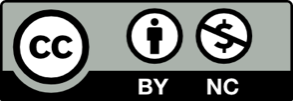 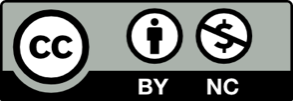 